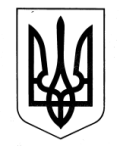 УКРАЇНАЗОЛОЧІВСЬКА СЕЛИЩНА РАДАВІДДІЛ  ОСВІТИ, МОЛОДІ ТА СПОРТУНАКАЗ20.08.2019			                   Золочів		                               № 197  З метою створення сприятливих умов для святкування у 2019 році  24 серпня – Дня незалежності України,  а також раціонального використання робочого часу, оперативного вирішення питань пов’язаних із належним функціонуванням  закладів освіти, забезпечення збереження майна, дотримання протипожежної безпеки НАКАЗУЮ:1.Установити чергування відповідальних осіб відділу освіти, молоді та спорту Золочівської селищної ради:2. Керівникам закладів освіти  забезпечити чергування у святкові та вихідні дні і надати копії наказів до відділу освіти (Гончаренко Л.П.) до 22.08.2019.          3. Контроль за виконанням наказу залишаю за собою.Начальник відділу освіти, молоді та спорту                                                                         В.О. НаговіцинаЗ наказом ознайомлені: 						  Про організацію чергування працівників відділу освіти, молоді та спорту   Золочівської селищної ради в серпні 2019 рокуДата, часПІБ працівникаПосадаКонтактний телефон24 серпня(субота)09.00-16.00Шула І.В.Методист   відділу освіти, молоді та спорту Золочівської селищної ради099700848325 серпня (неділя)09.00-16.00Назарова С.В.  бухгалтер бухгалтерської служби відділу освіти, молоді та спорту Золочівської селищної ради 098465098626 серпня(понеділок)09.00-16.00 Гончаренко Л.П.Методист з кадрових питань відділу освіти, молоді та спорту Золочівської селищної ради   0500829756                                                                                            Гончаренко Л.П.                                                                                   Шула І.В.                                                                                         Назарова С.В.                                                                                   